МБДОУ ПГО Пышминский детский сад № 7Проект по развитию речи для детей 4-5 лет с аутизмомРазработчик:                                                                                       Воспитатель Ощепкова Л.Г.2023 годСодержаниеАктуальность проекта…………………………………………………………3	Цели и задачи проекта………………………………………………………....4Этапы и формы реализации проекта…………………………………………5	План реализации проекта………………………………………………….…10Ожидаемый результат проекта…….………………………………………...13	Список литературы…………………………………………………………...14Приложение…………………………………………………………………...15Актуальность проектаВ нашей группе обучаются деть с особыми образовательными потребностями (аутизм). Аутизм является очень ранним нарушением развития и поэтому детям необходима ранняя коррекционная помощь. Этот процесс длительный и сложный из-за тяжести и своеобразия дефекта. Содержание работы определяются уровнем индивидуального развития и проявляются в неоднородности по возможностям освоения содержания образования. Нами осуществляется оказание  различной помощи дошкольникам с аутизмом.В ходе проекта будет реализована идея комплексного сопровождения ребёнка с нарушениями развития в дошкольном образовательном учреждении (Л. М.Шипицына). Ведущим принципом выступает принцип комплексности, выражающийся в единстве подхода к профилактике и коррекции речевых нарушений у воспитанников, личностно-деятельностного подхода к развитию речи у детей с аутизмом, а также в понимании единства психического и речевого развития, взаимосвязи сенсорного, умственного и речевого развития. Также будет беспечен  принцип развивающего обучения, учета зоны ближайшего развития, системности, обходного пути, общедидактические (наглядности, доступности, индивидуального подхода, сознательности), интеграции образовательных областей в организации коррекционно-педагогического процесса.Цель и задачи проектаЦель проекта  – развитие речи детей с аутизмом.Задачи проекта:Помощь детям в овладении пониманием обращенной речи.Оказание своевременной коррекционно-развивающей помощи детям. Создание предпосылок к полноценному усвоению общеобразовательной программы.Профилактика психологических трудностей, связанных с нарушением развития речи.Обучение родителей эффективным приемам воспитания ребенка с аутизмом и организации коррекционно-развивающей среды в семейных условиях.Этапы и формы реализации проектаФормы и методы работы:Организация обучающих,  развивающих и творческих занятий с использованием здоровьесберегающих технологий;Организация совместных с родителями мероприятий;Чтение художественной литературы;Игры – драматизацииПассивная артикуляционная гимнастика;Игры с су-джок;Обеспечение реализации проекта:Психолого-педагогические ресурсы:- Педагоги – воспитатели,- Учитель-логопед- Дети 4-5 лет,- Родители.Материально-технические ресурсы:- сказки, иллюстрации- аудио, видеоматериалы, обучающая презентация- мультимедийная техника	- костюмы для театрализованной деятельности- атрибуты.   - Игры и упражнения в проекте использованы из пособия: Cандрикова В.С. Логопедические игры и упражнения для развития речи у детей с расстройствами аутистического спектра: Пособие для логопедов и родителей / В.С. Сандрикова; Под науч. ред. О.В. Елецкой. — М. : Редкая птица, 2019 — 80 с. Этапы реализации проекта   1 этап: Подготовительный 2этап: Основной3этап: ИтоговыйПлан реализации проектаРезультаты Предполагается, что к концу обучения дети будут достигнуты следующие результаты:- у детей произойдет понимание обращенной речи.- совершенствование общей и мелкой моторики, координации движений, ориентации в пространстве;- у детей улучшится  слуховое внимание;- воспитание у детей потребности в занятиях.При регулярном заинтересованном взаимодействии всех участников образовательного процесса коррекционная работа с детьми с расстройствами аутистического спектра становится наиболее эффективной, а результаты- наиболее устойчивыми.Список литературыАлябьева Е.А. Логоритмические упражнения без музыкального сопровождения. М., 2006.Баенская, Е. Р. Аутичный ребенок: пути помощи. / Е. Р. Баенская, О. С. Никольская, К. С. Лебединская. – М.: ТЕРЕВИНФ, 1997. – 102 с.Вентланд, М. Учебно-воспитательные работы в центре коррекционно-развивающего обучения и реабилитации: Учеб.-метод. Пособие / М. Вентланд, С. Е. Гайдукевич, Т. В. Горудко и др.; Науч. ред. С. Е. Гайдукевич. – Мн.: БГПУ, 2009. – 276., ил.Гавришева Л.Б., Нищева Н.В. Логопедические распевки, музыкальная пальчиковая гимнастика и подвижные игры. - СПб, 2009.Картушина М. Ю. Логоритмика для малышей: Сценарии занятий с детьми 4-5лет. - М., 2005.Картушина М.Ю. Логоритмические занятия в детском саду: Методическое пособие.- М.: ТЦ Сфера, 2003.- 192 с.Куликовская Т.А. Артикуляционная гимнастика в стихах и картинках. Пособие для логопедов, воспитателей и родителей. – М., 2005.Либлинг, М.М. Холдинг-терапия как форма психологической помощи семье, имеющей аутичного ребенка / М. М. Либлинг // Дефектология, 1996. – №  – С. 26.Нуриева, Л. Г. Развитие речи у аутичных детей: метод. разраб. / Л. Г. Нуриева. – Изд. 2-е. – М: Теревинф, 2006. – 112 с. – (Серия «Особый ребенок»).Cандрикова В.С. Логопедические игры и упражнения для развития речи у детей с расстройствами аутистического спектра: Пособие для логопедов и родителей / В.С. Сандрикова; Под науч. ред. О.В. Елецкой. — М. : Редкая птица, 2019 — 80 с. Эрц, Ю. М. 10 самых распространенных ошибок при обучении ребенка пользоваться карточками PECS / Ю. М. Эрц // Аутизм | ABA-терапия, прикладной анализ поведения ABA [http://autism-aba.blogspot.com.by/2012/06/pecs-mistakes.html]. Режим доступа: http://autism-aba.blogspot.com.by. Дата доступа: 29.03.2016.ПриложениеКонсультация для родителей«Как научить ребенка языку жестов»Язык жестовВ ходе речевых занятий и игр мы рекомендуем использовать жесты. Например, указательный жест появляется в арсенале ребенка уже на первом году жизни, и можно его с успехом использовать в ходе занятий по развитию речи. Кроме этого, часто жесты помогают лучше понять значения слов — например, «большой», «маленький», «один» и др. При обучении ребенка простым выразительным жестам помните, что использовать можно только естественные общеупотребительные жесты, понятные всем представителям данной культуры. Не стоит придумывать новые жесты, подменяя ими развитие активной речи ребенка. Помните, что в норме выразительные жесты являются вспомогательным средством общения между людьми и употребляются ограниченно. Ниже перечислены некоторые общеупотребительные жесты.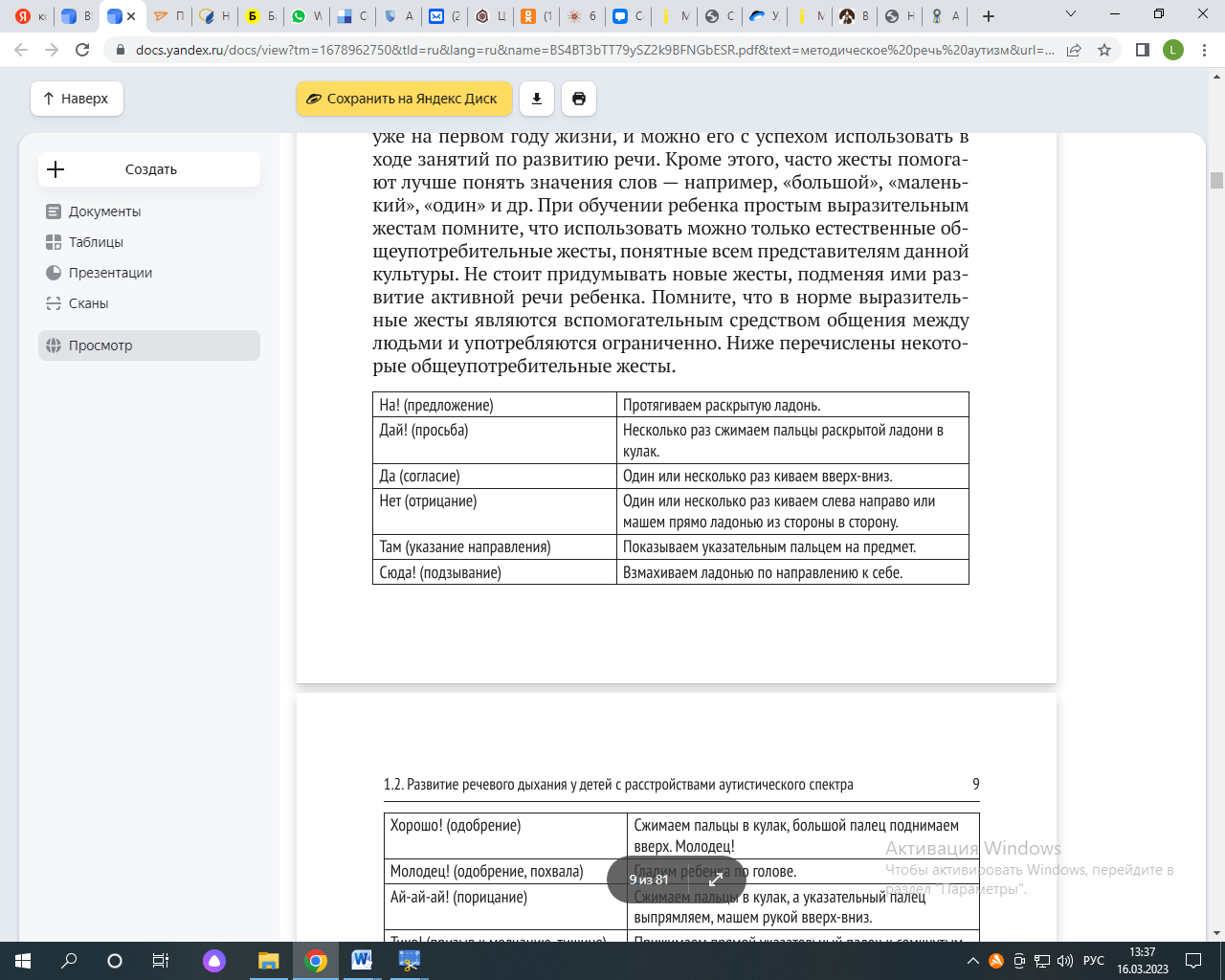 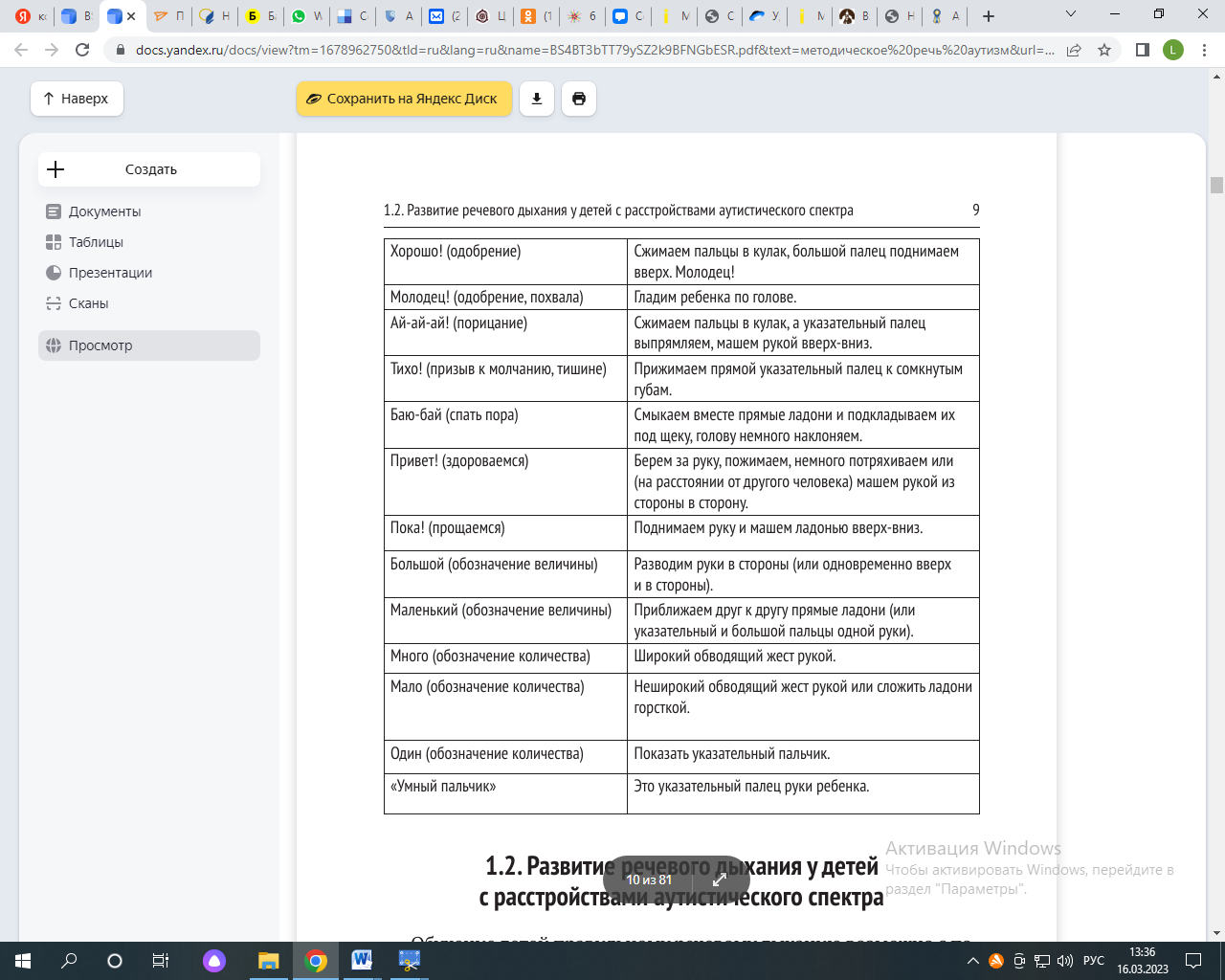 ПриложениеРазвитие речевого дыхания у детейс расстройствами аутистического спектраКонсультацияОбучение детей правильному речевому дыханию возможно с помощью проведения специальных упражнений в виде игровых занятий. Нужно учитывать, что любое упражнение у ребенка отнимает много сил и может его быстро утомить. Самый приемлемый вариант — это чередование дыхательных упражнений и других видов игр.Во время игр постарайтесь проследить за правильным выдохом у ребенка. Для этого необходимо помнить, что выдох считается правильным только в том случае, когда:перед выдохом ребенок делает вдох, глубокий и сильный,как говорят, «набирает воздуха полную грудь»;– совершает выдох плавно, не толчками;– во время выдоха губы не сжимает и не надувает щеки, аскладывает их трубочкой;– во время выдоха нельзя допускать, чтобы воздух у ребенкавыходил через нос, только через рот! В качестве экспери-мента попробуйте зажать ноздри ребенку пальцами, чтобыон сам почувствовал, как должен выходить воздух;– выдыхать надо до тех пор, пока не закончится воздух;– не разрешается добирать воздух короткими вдохами во вре-мя разговора и пения.Итак, попробуйте такие игры:Покатай карандаш. Ребенку предлагается вдохнуть через нос и, выдыхая через рот, прокатить по парте круглый карандаш.Чайник закипел. У ребенка пузырек с узким горлышком диаметром 1–1,5 см. По сигналу «чайник закипел» ребенок дует в отверстие пузырька, чтобы получился свист. Для этого нужно, чтобы нижняя губа касалась края горлышка, а струя воздуха была сильной.Снежинки летят. На ниточки прикрепляются легкие кусочки ваты или вырезанные из тонкой бумаги снежинки. Ребенку предлагается длительно подуть на них по сигналу «Снежинки летят».Футбол. Предлагаем ребенку игру в футбол. Для этого делаем ворота из кубиков, а кусочек ваты выполняет роль мяча. Ребенок делает глубокий вдох и дует на «мяч», стараясь попасть в ворота.Фокус. Предлагаем ребенку побыть фокусником. Для этого упражнения нужно взять кусочек ваты и положить его на кончик носа, а потом попытаться сдуть его резким выдохом.Сделай «бульки». Для этого упражнения понадобится стакан с питьевой водой и трубочка для коктейля. Устройте маленькое соревнование, у кого сильнее «буря в стакане». Дуйте по очереди или вместе, чтобы оценить силу выдоха.Надуй шарик. Покажите ребенку , как нужно надувать воздушные шары. Пускай ребенок попробует надуть шарик сам. Потом можете продолжить игру с надутыми шарами. Можно подвесить их за веревочку на уровне лица ребенка или же просто подбросить вверх и дуть на шарик снизу, чтобы он высоко взлетал и как можно дольше не опускался.Свистульки. Для игры потребуются пластмассовые, керамические, деревянные игрушки свистульки. Они бывают в виде забавных животных. Покажите, как нужно дуть, чтобы свистулька звучала. Если есть свисток, то можно поиграть в арбитра на футбольном поле или в постового на дороге.Вертушки. Эта интересная игрушка представляет собой подвижную вертящуюся на палочке «мельницу» обычно из бумаги. Нужно показать ребенку, как начинает крутиться вертушка на ветру. Потом сами подуйте на нее и предложите ребенку это сделать тоже вместо ветра. Обратите внимание ребенка на то, что лопасти вертятся тем быстрее, чем сильнее «ветер» от вашего дыхания. Подготовка речевого аппарата детей с расстройствами аутистического спектра к говорению средствами пассивной гимнастикиКонсультацияПассивная артикуляционная гимнастика применяется тогда, когда у ребенка нет возможности выполнения заданных движений. Все упражнения выполняются с помощью рук взрослого —логопеда или родителя. Целью является включение в процесс артикулирования новых групп мышц, до этого бездействующих, или увеличение интенсивности мышц, ранее включенных. Это создаетусловия для формирования произвольных движений речевой мускулатуры. Направление, объем и траектория пассивных движений те же, что и активных. Они отличаются от активных движений тем, что время включения и выключения из движения, фиксацияне зависят от ребенка. Ребенок производит артикуляционное движение только при помощи механического воздействия — под нажимом рук логопеда или шпателя, зонда. Пассивные движения нужно производить плавно, медленно, с постепенным увеличением нагрузки.Активная форма используется, когда ребенок может справиться с заданием самостоятельно. Логопед оформляет схему артикуляционного движения, по возможности объясняя ее ребенку,требуя от него зрительного контроля. Пассивные упражнения осуществляются сериями по 3-5 движений. Ребенку предлагается осознать три стадии каждого движения: вход, фиксация, выход. Нужно постепенно воспитывать способность зрительно контролировать и оценивать каждое движение, ощущать и запоминать его. Желательно, чтобы пассивная гимнастика сопровождалась зрительным контролем и речевой инструкцией («Твой язык сейчас внизу. Посмотри в зеркало, почувствуй это положение»). Когда пассивные движения становятся более свободными, механическая помощь сокращается. Таким образом происходит переходк пассивно-активным упражнениям. Постепенно, если ребенок самостоятельно может выполнить необходимые артикуляционные движения, удерживать определенные положения языка и губ, произвольно менять их, переходят к активной артикуляционной гимнастике.Для мимических мышц:1 Поднять брови. Отдельно левую, правую, обе сразу. Логопедпальцами поднимает брови ребенка.2 Закрыть один, другой глаз, оба сразу.3 Наморщить нос, лоб.Пассивная гимнастика языка:1 Вывести язык из ротовой полости вперед.2 Втягивать язык назад.3 Опускать язык вниз (к нижней губе).4 Поднимать язык вверх (к верхней губе).5 Отводить язык (влево и вправо).6 Придавливать кончик языка ко дну ротовой полости.7 Приподнимать кончик языка к твердому нёбу.8 Легкие, плавные, покачивающие движения языка в стороны.Пассивная гимнастика губ:1 «Собрать» верхнюю губу (поместив указательные пальцы обеих рук в углы губ, проводят движение к средней линии).2 Опустить углы губ, поднять углы губ двумя указательнымипальцами.3 Перетягивать углы рта указательными пальцами отдельно вправо, влево.4 «Собрать» нижнюю губу (поместив указательные пальцы обеих рук в углы губ, проводят движение к средней линии).5«Собрать» губы в трубочку («хоботок»), производя движение к средней линии.6 Растягивать губы в «улыбку», фиксируя пальцы в углах рта.7 Поднимать верхнюю губу.8 Опускать нижнюю губу.9 Смыкать губы для выработки кинестетического ощущениязакрытого рта.10 Создавать различные уклады губ, необходимые для произ-несения гласных звуков [а], [о], [у], [и], [ы],[э].Консультация для родителейРазвитие подражания у детей с расстройствами аутистического спектраСпособность к подражанию является предпосылкой почти для всех естественных учебных и воспитательных процессов. Без под ражания ребенок не может изучить ни язык, ни другой образец поведения, которые необходимы для социализации в обществе.Поэтому формирование имитационных способностей является существенным элементом развития ребенка. Так как у детей с расстройствами аутистического спектра часто бывают особые проблемы в обучении подражанию, то необходимо прививать им имитационные способности, вместо того чтобы просто выжидать, пока они не овладеют ими самостоятельно слишком поздно или же в искаженном проявлении.Основные имитационные способности содержат простые и непосредственные повторения (например, такие простые движения, как рукоплескание) и приобретаются обычно на ранней стадии развития. Позже развивается подражание более комплексным и специфическим способам поведения. В этой главе сосредоточено внимание на упражнениях, с помощью которых должны создаваться те имитационные способности, которые приобретаютсяобычно в первые годы жизни и особенно необходимы для овладения языком. У детей, которые еще не овладели языком, как правило, также плохие имитационные способности. Так как к говорению также относится движение губ и языка, то во многих случаях полезно тренировать сначала имитацию тонких и грубых моторных навыков, чтобы ребенок изучил основные процессы, относящиеся к имитации. Акт подражания содержит многие факторы, например: мотивация, память, снятие раздражения и контроль как за грубой моторной последовательностью движений, так и за тонкой моторной координацией органов артикуляции. Задания продуманы как образцы типов упражнений, с помощью которых можно создавать имитационные способности на различных уровнях развития. Оно может происходить медленно, когда вспоминается и воспроизводится ранее воспринимаемое поведение.Консультация для педагогов«Карточки PECS в работе с детьми РАС»Под аутизмом понимается тяжелое нарушение психического развития, которое характеризуется выраженным и всесторонним дефицитом социального взаимодействия и общения, а также ограниченными интересами и повторяющимися действиями.Среди характерных признаков раннего детского аутизма большое место занимают нарушения речи, и как результат – несформированность коммуникативного поведения.Проблемой аутизма занимались такие авторы, как: Т.Л. Лещинская, К.С. Лебединская, О.С. Никольская, С.А. Морозова, И.В. Ковалец, Г.Е. Большакова и др.Одной из эффективных является методика альтернативной системы коммуникации и развития речи с помощью карточек (PECS).PECS (Picture Exchange Communication System), или Коммуникационная система обмена изображениями была разработана в конце 80-х гг. доктором Эндрю Бонди и его помощником Лори А. Фрост из Программы исправления аутизма в городе Делавэр (штат Нью-Джерси).Целью программы PECS является побудить ребенка спонтанно начать коммуникационное взаимодействие. В основе метода лежит тот факт, что повод для общения должен предшествовать фактической речевой деятельности. Метод начинается с определения потенциальных стимулов (того, что ребенок любит и хочет).Базисные необходимые навыки для начала освоения PECS: отработка сравнительно устойчивого зрительного контакта, слов или жестовых обозначений «да», «нет», «дай»; устойчивый учебный навык; имитация действий «сделай, как я». Ребёнок должен уметь повторить серию из простых 2-3 действий, когда действия не называются.Как правило, с этой системой начинают знакомить детей младше пяти лет; проводят ее в виде тренинга, который можно проводить как в образовательном учреждении, так и дома. С целью успешного овладения альтернативной коммуникативной системой обмена изображениями последовательно проводятся следующие шесть этапов обучения.Стадия первичного обучения – осуществляется физический обмен картинки на предмет. Необходимо два человека: тот, у кого просят и тот, кто помогает ребенку сделать действие (подсказывает). На занятиях это достигается привлечением второго педагога, а дома занимаются два члена семьи. Заранее делается список стимулов, выбираются положительные и отрицательные стимулы. Лучше – вкусовые или вещевые. Педагог привлекает внимание ребенка на любимый предмет и осуществляет его обмен на карточку (изображение этого предмета). Идеальный вариант – когда происходит приблизительно 80 обменов в течение дня. Постепенно карточек становится всё больше. Вначале добавляются имена существительные.Вторая стадия обучения – обучение ребенка отдавать карточку, если человек не рядом (спонтанные действия). Необходимо сделать книгу с набором карточек и коммуникационное поле (книгу), на которое ребёнок будет выкладывать карточки, изученные ранее. Как только ребенок научился самостоятельно отдавать карточку, начинать работать на дистанции, которую в дальнейшем постепенно увеличивают. Ученику нужно дать четко понять, насколько важно добиться внимания коммуникативного партнера до обмена картинками. В крайнем случае, можно прибегнуть к помощи второго педагога.Третья стадия обучения – выбор двух-трех различных картинок, обучение распознавать, что изображено на карточке. Результаты записываются: действительно ли ребенок хотел тот предмет, который он просил при помощи карточки. Ошибка на этой стадии – это ошибка распознавания. Обычно на этой стадии начинают вводить глаголы и составлять короткие фразы из 2 слов (вводится предикативный словарь). Важная составная часть – научить ребенка находить нужную карточку в книге. Также существуют специальные приспособления для работы на улице, в гостях, для облегчения коммуникации при передвижении по дому.Четвертая стадия обучения – обучение составлять предложения из карточек. Используются полоска в книге для составления предложения «Я хочу (предмет)» или «дай мне (предмет)», также используется техника «обратной цепочки». Ребенка учат просить конкретные специфические предметы (Я хочу красное яблоко). В конце этапа в коммуникативной книге ученика содержится, как правило, 25-50 небольших карточек, чтобы общаться с различными коммуникативными партнерами.Пятая стадия обучения – обучение отвечать на простые вопросы при помощи карточек.1. Обучение ответу на вопросы «Что ты хочешь?», «Что ты видишь?»2. Взрослый задает вопрос перед тем, как ребенок начинает составлять предложение.На этой стадии сфера изучения очень богата: классификация, похожее/разное, сезоны, обобщающие понятия, время суток и дела в это время, посещение разных мест и правила поведения там, обучение буквенному составу слова, развитие понимания эмоций и т.п.Шестая стадия обучения – обучение делать комментарии при помощи карточек. Ученик должен адекватно отвечать на заданные в случайном порядке вопросы: «Что бы ты хотел?», «Что ты видишь?», «Что там у тебя?». Внимание обращается не столько на требование вещи / деятельности, сколько на назывании данного явления. В начале педагог действует так же, как и на предыдущих этапах: задает вопрос, например: «Что ты видишь?», одновременно показывая на карточку «Я вижу». Постепенно визуальная опора исчезает.Чтобы дойти до последних этапов, нужно очень много тренироваться. Зачастую спонтанные комментарии трудно даются младшим ученикам, имеющим небольшой опыт общения с помощью системы PECS. Работа с такими детьми должна вестись годами, все это время разные специалисты выполняют каждый свою часть работы, согласуя с остальными общее направление.Несомненно, использование карточек для коммуникации не является широко распространенным методом общения учащихся с нарушением развития. Но, с другой стороны, и коммуникация и общение не являются самой сильной стороной детей с аутистическими нарушениями. Использование РЕСS не только не тормозит развитие разговорной речи, а наоборот, ускоряет его – благодаря парированию словесного и визуального стимула в процессе обмена.На практике введение системы PECS бывает сопряжено с некоторыми трудностями, которые не позволяют ребенку последовательно продвигаться в приобретении данного навыка. Причиной этому служит не в затруднения самого ребенка, а в неправильные действия родителей и педагогов. Ошибки бывают следующие:1. Страх. При малейшей неуспешности в приобретении навыка обмена карточками родители отказываются от данной системы и возвращаются к занятиям по имитации звуков, озвучиванию всех происходящих событий. Опасения возникают на основе уверенности в том, что само по себе развитие навыка звукопроизношения приведет к общению.2. Закрепление «не коммуникативных» действий. На практике встречаются помощники, которые не дожидаются инициативы ребенка, а тянутся вместе с его рукой к карточке (без его внутренней мотивации). Отсюда, ребенок не будет ими пользоваться, когда он хочет что-нибудь получить, и будет зависеть от подсказки взрослых.3. Слишком быстрый переход к этапу различения карточек. Пренебрежение вторым этапом обучения, и слишком быстрый переход на последующие этапы часто затрудняет обобщение данного навыка, и приводит к ограниченному использованию карточек.4. Ограниченная среда обучения (лишь занятиями, либо квартирой). Однако важно позаботиться о том, чтобы коммуникативная книга сопровождала ребенка везде, чтобы дать ему возможность проявить инициативу и обратиться с просьбой в любой момент.5. Сосредоточение на еде или пищевых поощрениях. Ограниченный набор карточек для просьб мотивационных стимулов часто не позволяет навыкам коммуникации последовательно развиваться. В данном случае общение становится принужденным и бессмысленным.6. Закрепление неправильной цепочки поведения. Ребенок должен привыкнуть сам приносить карточки для желаемого предмета, а не направлять руку взрослого для удовлетворения желания.7. Зависимость от подсказок. Инициатива ребенка не должна гаситься словесными инструкциями и подсказками взрослого.8. Требование речевых реакций в процессе использования карточек. Как только у ребенка разовьются навыки имитации речи, и он сможет бегло повторять звуки, слоги и слова в отдельном упражнении на имитацию, он сам, абсолютно спонтанно и без нажима начнет произносить слова одновременно с подачей карточек. Но не нужно сразу ожидать от него таких результатов.9. Ограничение доступа к карточкам или убирание карточек. Чтобы ограничить использование предмета, нельзя убирать карточку – просто нужно научиться говорить ребенку «Нет» на его назойливые просьбы.10. Обучение не по протоколу. Последовательное обучение по протоколу позволит избежать вышеперечисленных ошибок и поспособствует более быстрому и качественному обучению столь необходимым для аутичного ребенка коммуникативным навыкам.Основные преимущества использования системы РЕСS:1. РЕСS – это программа, которая позволяет быстро приобрести базисные функциональные навыки коммуникации.2. С помощью РЕСS можно быстрее обучить ребенка проявлять инициативу и спонтанно произносить слова, чем с помощью обучения наименований предметов, вокальной имитации, или усиления взгляда.3. С помощью РЕСS общение для ребенка с окружающими людьми становится более доступным и, таким образом, становится возможным обобщение приобретенных вербальных навыков.Таким образом, аутизм рассматривают как вариант тяжелого нарушенного развития, отклоняющегося от нормативного, который проявляется в разных формах, при различных уровнях интеллектуального и речевого развития. Коррекцию речевых расстройств у детей с подобным ходом развития следует начинать как можно раньше, т.к. требуется очень длительный период систематической работы целой команды специалистов. Даже в условиях комплексной, целенаправленной работы сформировать развитую коммуникативную речь у неговорящего ребенка очень трудно.Процесс освоения «аутичным» ребенком необходимых навыков межличностных отношений является длительным и постепенным и требует большого терпения от взрослых.Развитие имперессивной речи у детей с расстройствами аутистического спектраКонсультацияРазвитие у ребенка понимания речи происходит как в бытовых ситуациях, так и в ходе специально организованных игр и упражнений. Развитие понимания речи включает в себя создание речевой среды, а также целенаправленную работу по накоплению пассивного словаря. Для этого следует соблюдать следующие моменты:– постоянный разговор с ребенком;– определенные требования к речи окружающих взрослых;– постепенное усложнение речевого общения;– организация специальных игр и упражнений.Мы рекомендуем использовать следующие упражнения для развития понимания речи. Каждое упражнение следует повторять многократно, пока ребенок не усвоит полностью, и только после этого переходить к следующему упражнению.Реагировать на свое имяНесколько раз в день называйте имя ребенка громким, но спокойным голосом. Если он посмотрит на вас, похвалите его.Прийти по речевому вызовуДля этого упражнения используются два лица («учитель» и «помощник»). Оба должны держать наготове какое-то небольшое вознаграждение. «Учитель» и его «помощник» должны сидеть напротив друг друга (на расстоянии приблизительно 1,5 — 2 м). Ребенок должен стоять рядом с «помощником». «Учитель» говорит: «Иди сюда!» — и протягивает ему вознаграждение. Очевидно, «помощник» ребенка, сначала должен сделать маленький толчок, чтобы привести его в движение. Если он пойдет к «учителю», то получитнаграду. Затем «учитель» повернет его так, чтобы он увидел «помощника». Затем «помощник» протягивает ему награду и процесс повторяется. Каждый раз делайте 4–5 переходов. Постепенно отказывайтесь от маленького толчка и следите, двинется ли он сампо речевому вызову. Если он уходит еще до вызова, то удерживайте его, пока он не услышит вызов. Если он во время этого упражнения приходит на вызов, то начинайте постепенно следующим образом переносить понимание слова на другие ситуации:а) несколько раз в течение дня попросите его подойти.Привлеките его внимание, прежде чем дать ему поручение;б) позовите его, если он на вас не смотрит.Всегда продвигайтесь не спеша. Следите, чтобы ребенок действительно усвоил предыдущее упражнение, прежде чем вы перейдете к следующему заданию.Садиться по речевому требованиюМатериал: 3 стула (1 из них детский стульчик)Поставьте 3 стула так, чтобы 2 из них стояли напротив друг друга на расстоянии нескольких метров. В этом упражнении используются два человека. Один человек садится на отдельный стул напротив ребенка и помощника. Ребенок и помощник становятся перед своими стульями. Глаза ребенка должны находиться на уровне рта сидящего учителя. Учитель говорит чистым сильнымИгры с мячикомУчебная цель: понимать речевые указанияЗадание: выучить значение слов, обозначающих действияМатериал: мячКогда ребенок может по указанию дать мяч, начинайте обучатьего словам, обозначающим действия, которые он может провестис мячом. Повторите сначала еще раз указание «Дай мне мяч!». При этом очень четко подчеркните слово-действие, протяните к нему руки и возьмите мяч. Затем скажите: «Смотри, Ваня!» Смотрите внимательно, видит ли он, как катится мяч к стене. Дайте емумяч и помогите толкнуть мяч рукой, повторяя слова «Кати мяч!».Делайте это указание много раз, прежде чем давать оба указанияв разной последовательности. Повторяйте эти указания до техпор, пока ребенок не научится их различать. Затем придумайтеследующее указание: «Брось...», «Подбрось...» или «Ударь!», но заодин раз изучайте лишь одно новое слово. Когда ребенок овладеетновым указанием, сочетайте его с уже изученными и каждый разподчеркивайте слово, чтобы он понимал разницу.Найди мячУчебная цель: соотносить похожие предметы, распознавать, что одно понятие может представлять много предметов, которые не совсем идентичны Задание: подать соответствующую игрушку по просьбе «Дай мне (собачку)!»Материал: рисунки похожих, но неидентичных предметов (например, разные мячики)Разложите на столе несколько рисунков (картинок) похожих предметов, смешав их с другими. Покажите ребенку картинку.Консультация для родителей«Как работать с карточками ПЕКС»Принцип работы: сначала вводим в наши занятия несколько карточек, например, «Да», «Нет», «Дай», «Возьми», «Я хочу», «Я не хочу». Показываем их ребенку, даем потрогать, подвигать по столу, положить снова в коробочку, потом вытащить из нее.Как видите, ребенок привыкает к наличию этих карточек на столе. Только одни манипуляции. Карточки ПЭКС удобно держать в коробочке. Ребенок также может складывать карточки в стопочку, в ряд, любые манипуляции.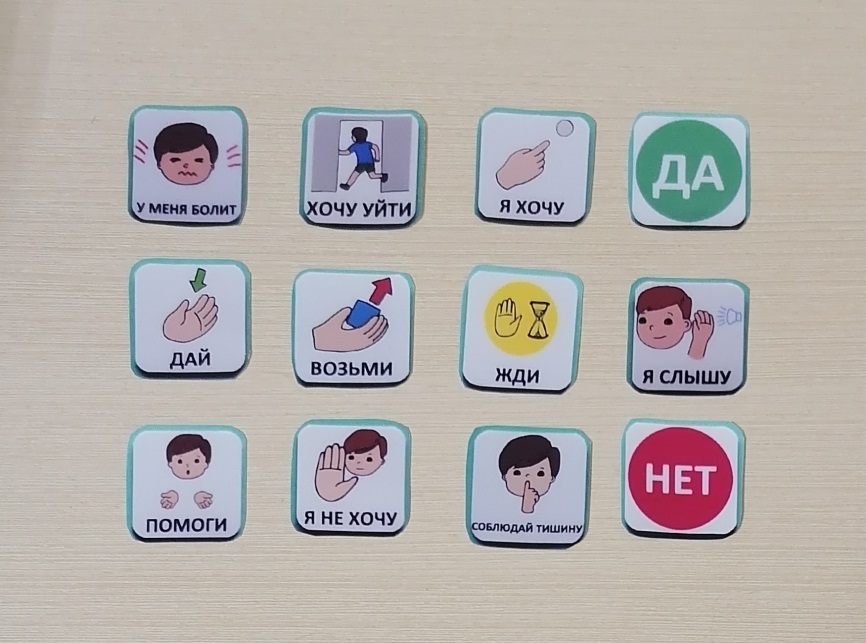 Далее, когда малыш привык к карточкам (это может занять неделю, а может и полгода), я потихоньку начинаю вводить их в игру. Сначала «Да» и «Нет», или «Хочу»/«Не хочу», или другое сочетание. Тут всё зависит от ребенка, на какие картинки он даст эмоциональный отклик, с тех и начинайте. Сразу хочу добавить, что здесь  не просто показываем ребенку карточки, а подключаем жесты, мимику и соотносим это со своими действиями и с той карточкой, которую на тот момент показываем ребенку.- Например, показываем ребенку стакан воды и две карточки. И спрашиваем: Будешь пить?Если ребенок сразу тянет бокал, воду не даем а просим: - Покажи карточку или скажи словами.Если он выбирает карточку «Да» - даем воду, если –«нет» - не даем.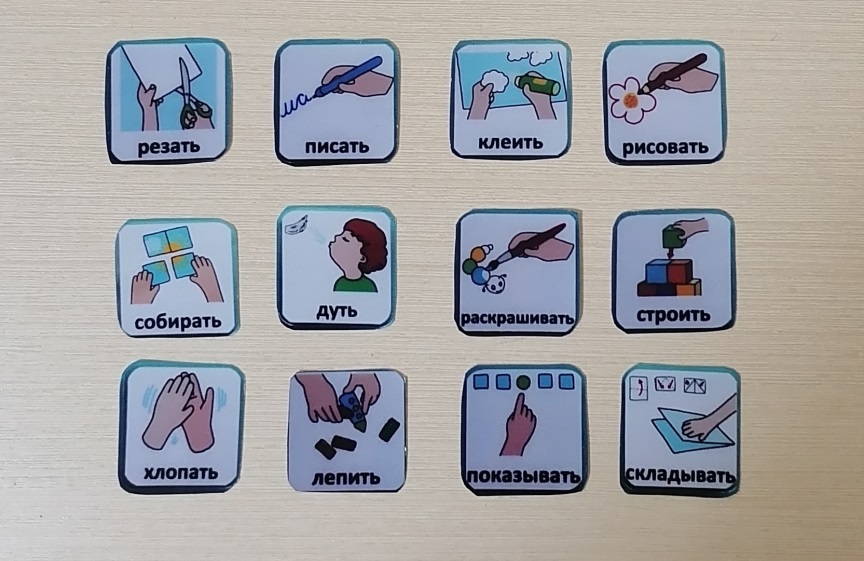 Возможно, отклика не будет совсем. Тогда попробуйте сфотографировать его любимые игрушки (стаканчики, сыпучий материал, паззлы, игру). Потом оформить их в карточки того же размера, что и предыдущие ваши карточки ПЭКС и поиграть с этим набором. Сначала – манипуляции. Потом предлагаете ребенку соответствующую игрушку и карточку.Мастер-класс  «Использованию карточек PECS  с детьми с ОВЗ»Коммуникация — это не только слова и речь. Об этом всегда нужно помнить, когда мы имеем дело с людьми с функциональными проблемами. Учитывая, что речь не может быть использована с неговорящими детьми в полной мере, следует предоставить в их распоряжение другую систему — систему невербальных средств общения, способствующих развитию языковой компетенции, расширяющих возможности общения и образования. Альтернативная коммуникация — это все способы коммуникации, дополняющие или заменяющие обычную речь людям, если они не способны при помощи неё удовлетворительно объясняться. Дополнительные знаки, жесты, символы, письменные слова облегчают коммуникацию        Исходя из этого, актуальной является проблема внедрения и использования эффективных альтернативных адаптированных методик в систему коррекционно-педагогической работы по развитию коммуникации и межличностного общения детей с ОВЗ.Системы альтернативной (дополнительной) коммуникации• Система жестов• Использование системы символов• Обучение глобальному чтению• Система коммуникации при помощи карточек PECSОдной из эффективных является методика альтернативной системы коммуникации и развития речи с помощью карточек (PECS). PECS (Picture Exchange Communication System), или Коммуникационная система обмена изображениями была разработана в конце 80-х гг. доктором Эндрю Бонди и его помощником Лори А. Фрост для быстрого обучения детей с аутизмом и сопутствующими нарушениями развития целенаправленному, самостоятельному инициируемому общению.PECS – система альтернативной коммуникации, которая изначально была создана для детей с аутизмом. Но как оказалось, эта система подходит абсолютно всем детям, у которых отмечаются трудности с речью и общением.Целью программы PECS является побудить ребенка спонтанно начать коммуникационное взаимодействие. В основе метода лежит тот факт, что повод для общения должен предшествовать фактической речевой деятельности. Метод начинается с определения потенциальных стимулов (того, что ребенок любит и хочет).С целью успешного овладения альтернативной коммуникативной системой обмена изображениями последовательно проводятся следующие шесть этапов обучения.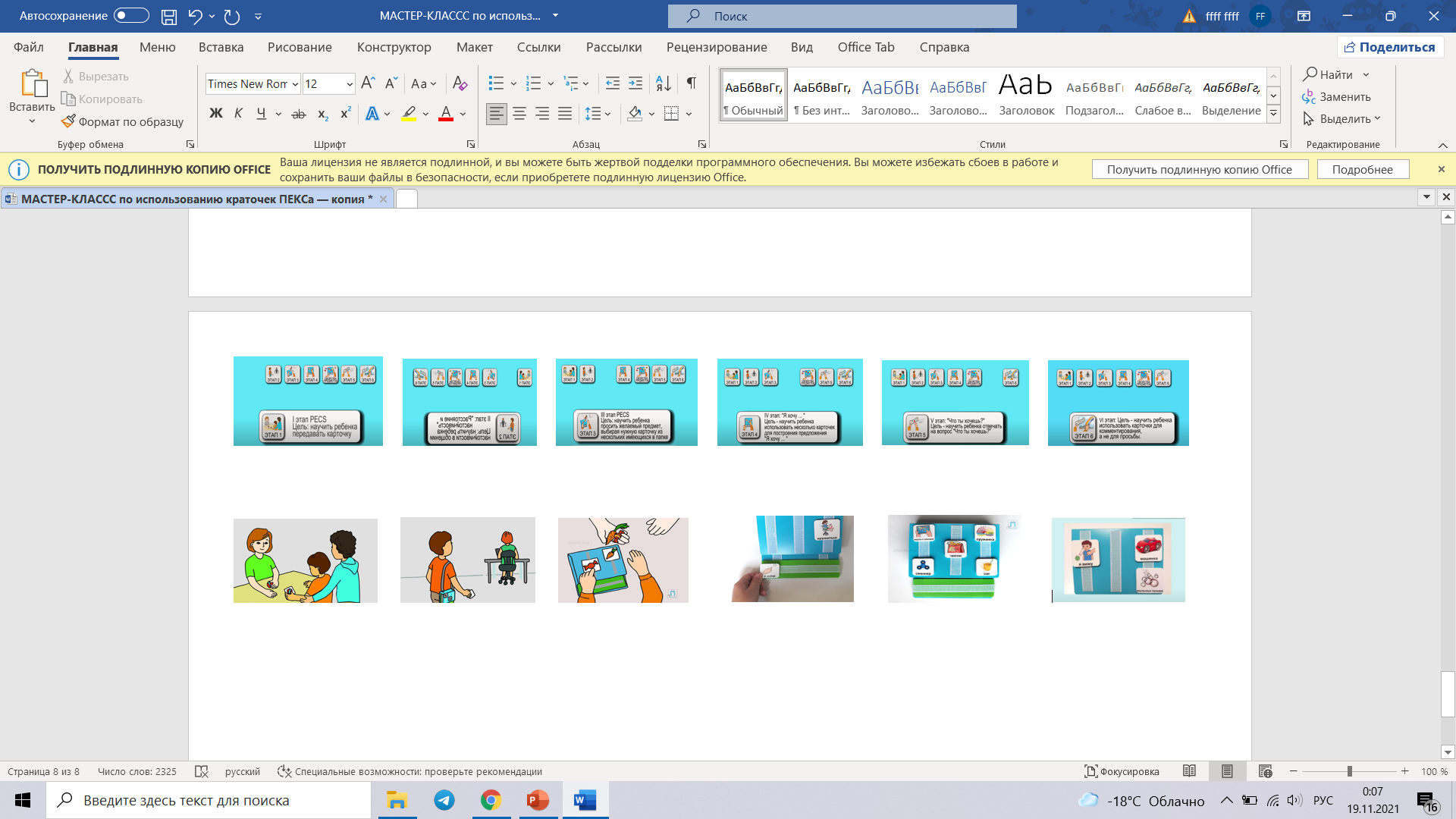 Цель первого этапа: ребёнок, видя желаемый предмет, берёт карточку с изображением предмета, дотягивается до Собеседника и кладёт карточку ему в руку.
Начальный этап ввода карточек ПЕКС соответствует общению в тот период жизни ребёнка, когда он ещё не использует конкретные слова, но привлекает внимание окружающих к своим потребностям голосом и жестами.
На данном этапе ребёнок не выбирает конкретную карточку из нескольких. У вас подготовлен набор, но он использует одну, предоставленную ему в этот момент. Ребёнок учится просить желаемое через обмен "карточка - предмет".Сложно предугадать все возможные желания ребёнка, потому желательно иметь при себе несколько пустых ламинированных карточек и стираемый маркер, либо прозрачную карточку-кармашек.
Если карточки с нужным предметом нет под рукой, вы схематично изобразите то, что в этот момент может попросить ребёнок. Подобные ситуации могут возникать постоянно: в учебном центре, когда ребенок увидел у другого ученика печенье или игрушку, в гостях, в магазине и т.д.Например:СОБЕСЕДНИК должен: привлечь внимание ребёнка: «Мм, смотри, какая у меня вкууусная конфета!»как только ребёнок возьмёт в руки карточку, протянуть раскрытую ладонь, куда ребенок её положит;как только карточка окажется в руке Собеседника, он должен в течение полу секунды произвести обмен карточки на мотивационный предмет, похвалить ученика за выполненное действие и назвать предмет, который получает ученик.

Главное в цепочке этих действий – моментальный обмен карточки на мотивационный предмет. Даже похвала и произнесение названия предмета сейчас не так важны, потому что мы работаем на тем, чтобы ребёнок уловил суть обмена. «Я даю карточку – получаю то, что хочу».
Важно: СНАЧАЛА отдать, только ПОТОМ говорить.
Важно перед началом занятия убедиться, что предлагаемый ребёнку предмет для него сейчас интересен. Для этого дайте ребёнку маленький кусочек съедобного поощрения или на несколько секунд поиграть с несъедобным поощрением («бесплатно»). Если ребёнок съел предложенный кусочек или играет с игрушкой, значит используем этот предмет для обучения.

Если ребенок проявляет нежелательное поведение, кричит, дерётся, плачет - прекращайте занятие. А следующее начните с менее мощного стимула.
Занятие заканчиваем только на успешной попытке.
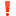 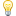 Цель второго этапа альтернативной коммуникации при помощи обмена карточками — научить ребёнка настойчивости.
До этого мы учились обменивать карточку на предмет в условиях, когда Собеседник был рядом и готов общаться. Теперь усложняем задачу и учим ребёнка самостоятельно привлекать внимание нужного человека.
Первый шаг второго этапаНа этом же этапе учим ребёнка брать (откреплять) карточку из коммуникативной книги.
Ученик и педагог располагаются друг напротив друга, как и на первом этапе. Прикрепите карточку с изображением наиболее предпочитаемого предмета с помощью липучки на страницу коммуникативной книги. Используем несколько карточек, но по одной за раз.
Собеседник демонстрирует предпочитаемый предмет, ученик берёт карточку с планшета, дотягивается до Собеседника и кладёт карточку ему в руку, затем увеличиваем расстояние между Собеседником и учеником.
 Когда ученик протягивает карточку Собеседнику, тот держит свою руку ближе к телу, чтобы ребёнку пришлось ТЯНУТЬСЯ чуть дальше, чтобы совершить обмен.
 Как только ученик научился тянуться к педагогу, педагог слегка отодвигается от ученика, увеличивая расстояние на каждой пробе.
 Попробуйте отсесть/отойти от ребёнка так, чтобы ему пришлось встать и подойти для обмена.
В результате ребёнок научится пересекать всю комнату, чтобы получить желаемый предмет.
Собеседник не даёт ученику никаких подсказок. Не говорит «Иди сюда!», не подходит к ребёнку, если тот немного не дошел до цели и т.д.
Если ребёнок остановился/отвлёкся, возвращаем карточку в книгу и начинаем процесс обмена заново, предоставляя ребенку своевременные подсказки.Второй шаг второго этапа.Увеличиваем расстояние между учеником и коммуникативной книгой.
Цель данного шага – научить ребёнка идти за книгой в другой конец комнаты.
К этому шагу переходим, когда ученик уже умеет проходить 1,5 – 2,5 метра до Собеседника.

Теперь ребёнок должен сперва дойти до книги, а потом до взрослого, чтобы совершить обмен. Собеседник сидит рядом с учеником, а книгу постепенно (по несколько сантиметров за раз) пододвигает к себе. Затем убирает книгу в сторону с прямой линии между учеником и педагогом.
Последовательность обучения здесь та же, что и в предыдущем пункте, только ребёнок должен научиться подходить сначала к книге, а потом ко взрослому.
Когда ученик научился это делать, храните книгу в определенном месте, чтобы ребенок чётко знал, где она лежит и мог ею свободно пользоваться.
Цель третьего этапа альтернативной коммуникации при помощи обмена карточками — научить ребёнка различать карточки. На этом этапе, чтобы попросить желаемый предмет, ребёнок научится выбирать нужную карточку ИЗ НЕСКОЛЬКИХ имеющихся и отдавать её Собеседнику.

Чтобы освоить данный этап, ученик уже:
• стал проявлять настойчивость в своих попытках общения, «пристаёт» к вам
• умеет самостоятельно брать предметы, приближаться к ним
• имеет мотивационные предметы (постоянно оценивайте силу и актуальность стимулов)

Для третьего этапа ВАЖНО:

 правильно выбрать карточки
Чем сильнее различие между 2 карточками, тем нагляднее урок. Не используйте одновременно стимулы чипсы и конфеты, они равноценны. Используйте пару «конфеты-шапка», «чипсы-носок» и т.д.
 упростить урок
И Собеседник и книга с карточками находятся рядом с учеником. Ваша задача отработать новый навык – РАЗЛИЧЕНИЕ.
 следить за реакцией ученика
Любая негативная реакция (плачет, отбрасывает неинтересный предмет, отталкивает) ПОЛЕЗНА.
 вербально поощрять выбор верной карточки
В тот момент, когда ребенок только прикоснулся к нужной карточке, поддержите его! Скажите «Да!», «Правильно!»

 Различение мотивационной карточки и карточки-дистрактора (неинтересного предмета), ход занятия:

• В структурированной учебной среде ученик и Собеседник сидят за столом лицом к друг другу. Так же, как и ранее, мы не используем словесные подсказки и постоянно проверяем «ценность» предлагаемых стимулов.
• Предложите ученику два предмета и две карточки. Один предмет мотивационный (конфета), а второй – нет (шапка). Важно, чтобы ребёнок выбрал карточку с изображением мотивационного предмета.
• Хвалите ученика в тот момент, когда он прикасается к правильной карточке («Молодец!», «Правильно!», «Точно!»), т.к. именно этот навык вы отрабатываете. Не ждите, пока он положит её в вашу руку.
Запомните:
дотронулся до верной карточки → немедленное голосовое поощрение
кладёт карточку в руку Собеседнику → тут же получает желаемый предмет
• Если ребёнок взял неправильную карточку (карточку-дистрактор), Собеседник МОЛЧА отдаёт соответствующий предмет, не хвалит.
Важно, чтобы ребёнок проявил негативную реакцию, получив неподходящий предмет, это означает, что он понял разницу. После чего проведите процедуру исправления ошибки.
• Если ребёнок в процессе коррекции ошибки снова её допускает, повторите процедуру не более двух-трёх раз. Убедитесь, что желаемый предмет до сих пор интересен ребёнку. Чтобы в этом случае закончить обучение на успешной попытке, оставьте на ленте одну карточку с мотивационным предметом. Теперь ученик точно не ошибётся.
• Меняйте положение карточек на планшете, чтобы ребёнок ориентировался именно на изображение, а не на расположение карточек.

Итак, ребёнок отличает карточку с изображением верного предмета от карточки-дистрактора.
 Переходим к различению подкрепляющих стимулов.

• Расположите на планшете две карточки с изображением мотивационных предметов.
• Когда ученик протягивает карточку, предложите ему самостоятельно взять с подноса нужный предмет. Как только он потянется к правильному предмету, похвалите и разрешите взять предмет.
• После успешного выбора из двух карточек, предложите ребёнку выбрать из трёх карточек с изображениями предпочитаемых предметов.
• Если такой переход дается с трудом, используйте две карточки с изображением мотивационных предметов, а третью карточку-дистрактор.
• Оптимально довести количество карточек на планшете до 5, располагая их несколькими рядами, чтобы ребёнок гарантированно учился искать необходимую карточку, двигая глазами как по вертикали, так и по горизонтали.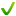 
Цель четвертого этапа— научить ребёнка просить предметы при помощи фразы из нескольких слов (карточек), выложенных на планшете предложений.
Для этого ученик выполняет последовательность:
• подходит к коммуникативной книге
• берёт карточку «Я ХОЧУ», прикрепляет её на ленту
• достаёт карточку желаемого предмета и также помещает её на ленту
• открепляет весь шаблон предложений и отдаёт его Собеседнику ШАГ 1.

 Прикрепите карточку «Я хочу» на шаблон для предложений с левой стороны. До сих пор, когда ребёнок что-то хотел, он доставал нужную карточку и протягивал её вам. Это – проявление инициативы и мы продолжаем дожидаться её.
 Как только ученик проявляет инициативу, помогите ему прикрепить карточку с изображением желаемого предмета на шаблон справа от карточки «Я хочу».
 Помогите ребёнку открепить шаблон и передать его вам.

 Шаг 2.
Карточка «я хочу» на левой стороне первой страницы книги.

 Когда ученик проявит инициативу и захочет взять карточку с изображением желаемого предмета, помогите ему сначала достать карточку «Я хочу» и поместить её на шаблон.
 Далее ребёнок должен сам завершить составление предложения, он учился этому на первом шаге.
 Постепенно устраняйте физическую подсказку. И хвалим ученика каждый раз, когда он прикрепляет карточку «Я хочу» на шаблон.

 Шаг 3.
Иногда дети усваивают такую модель поведения: составляют предложение на шаблоне, приносят его вам, кладут шаблон в руки и уходят. Взаимодействие между учеником и Собеседником становится чересчур скоротечным: ребёнок убегает, будто ожидает «доставки в номер»! Важно, чтобы ученик слышал произнесённые слова. И один из способов научить его этому – научить указывать пальчиком на каждую карточку, пока вы читаете предложение.

 На этом этапе мы можем учить ребёнка просить сразу несколько предметов: например, для игры ему нужны ведёрко и совок, соответственно, чтобы не просить два раза, ученик даст нам шаблон «Я хочу ведерко совок». Когда ребёнок свободно использует альтернативную коммуникацию, можно добавить слово или символ, означающий союз «и»: «Я хочу ведёрко и совок».
Ученик уже готов к изучению определений и свойств предметов.
Для начала определите: какие свойства любимых предметов имеют значение для ребёнка.
Допустим, ученик предпочитает красные конфеты или квадратное печенье. Выберите какое-то одно целевое свойство (размер, форма, цвет) и используйте при обучении предметы, отличающиеся исключительно по этому свойству.
Если ребёнок предпочитает большое печенье, то пусть в наборе будет большое и маленькое печенье, но одинаковое по цвету, вкусу и форме.Не забывайте добавлять новые карточки, постепенно вводите их уже с первого этапа. Постоянно создавайте условия для спонтанных просьб и используйте любые возможности для просьб в окружающей среде.Цель пятого этапа – научить ребёнка просить различные предметы и отвечать на вопрос «Что ты хочешь?»
До сих пор в ходе занятий ПЕКС ученику не приходилось отвечать на вопросы.
Авторы методики установили, что на данном этапе материальное подкрепление ещё воспринимается лучше социального. А значит, начинайте учить отвечать на вопросы именно с вопроса «Что ты хочешь?» Ведь он всегда будет связан с получением материального результата.

ШАГ 1. Нулевая задержка.
Расположите карточки предметов и карточку «Я хочу» на первой странице книги. Подкрепляющие предметы под рукой, но не доступны для ребёнка.
Спросите ученика «Что ты хочешь?» и одновременно (с нулевой задержкой) укажите на карточку «Я хочу». Если ученик не взял карточку, помогите ему физически. В последующих пробах используйте физическую подсказку, как наиболее эффективную.
ШАГ 2. Увеличение задержки.
Сделайте интервал в пару секунд между вопросом «Что ты хочешь?» и указанием на карточку «Я хочу». В каждой последующей пробе добавляйте к паузе 1-2 секунды.
Ребёнок должен научиться брать карточку «Я хочу» без подсказки. Каждый раз, когда ребёнок отвечает на вопрос, отдавайте ему желаемый предмет
ШАГ 3. Переключение между просьбой-ответом и спонтанной просьбой.
Не забывайте создавать возможности для спонтанных просьб и просьб в окружающей среде. Делайте перерывы между пробами и «соблазняйте» учащегося имеющимися у вас предметами. За пределами дома носите с собой пустые карточки и фломастер, чтобы нарисовать желаемый ребёнком предмет.
Используйте любую обстановку и окружение. Ученик должен уметь приносить коммуникативную книгу и подходить к Собеседнику.

Это заключительный этап обучения по системе PECS.Цель шестого этапа – научить ребенка отвечать на вопросы «Что ты видишь?», «Что у тебя есть?», «Что ты слышишь?», «Что это?», - т.е. комментированию в ответ на вопрос, а также спонтанному комментированию.

Нужно помнить, что для просьб мы используем материальное поощрение, т.е. предоставляем желаемый предмет, для комментариев – только социальное поощрение, т.е. реакцию на комментарий.

Шаг 1. Помещаем на первую страницу коммуникативной книги карточку «Я вижу» (выбор карточки с вводными словами зависит от интересов ребенка, это может быть «Я слышу», «Это» и т.д., в примере мы используем карточку «Я вижу»). Также помещаем карточки с изображением предметов, которые мы будем использовать на занятии.

Итак, например, достаем из коробки знакомый предмет, одновременно спрашиваем «Что ты видишь?», указывая на карточку «Я вижу». Получив подсказку, ребенок кладет на шаблон карточку «Я вижу» и карточку с изображением предмета, т.к. это знакомый предмет, а затем протягивает шаблон взрослому для обмена. В ответ мы предоставляем ТОЛЬКО социальное поощрение: «Да, это книга!!», но не даем сам предмет ребенку. Т.к. ребенок привык, что в обмен на шаблон он получает предмет, он может расстроиться, не получив его, потому для первого занятия выбираем не самый любимый нашим учеником предмет.

Шаг 2. Цель этого шага – научить ребенка различать вводные карточки. Начинаем обучение с двух карточек «Я хочу» и «Я вижу» Достаем из коробки предмет и спрашиваем: «Что ты видишь?». В следующей пробе заинтересовываем ребенка с помощью предмета и спрашиваем: «Что ты хочешь?». Ученику необходимо различить вопросы, используя для ответа подходящую вводную карточку. Таким образом, новое действие – выбор карточки «Я хочу» или «Я вижу».

Шаг 3. Мы не должны забывать про навыки спонтанной просьбы! Делаем паузы между вопросами, чтобы ребенок мог спонтанно что-либо попросить.

Шаг 4. Наша конечная цель – научить малыша спонтанно комментировать. Самым простым способом добиться спонтанного комментирования будет постепенное сокращение задаваемого вопроса:
- Что ты видишь?
- Что ты…?
- Что…?
- Молча достаем игрушку из коробки и выразительно смотрим на ребенка.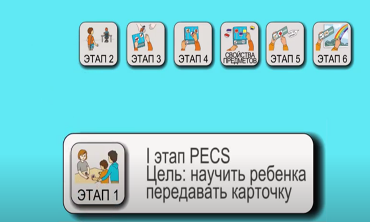 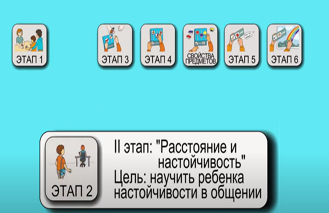 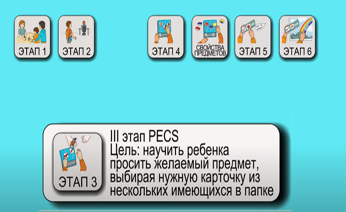 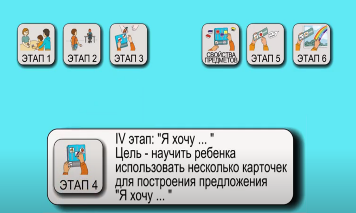 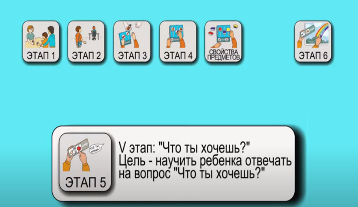 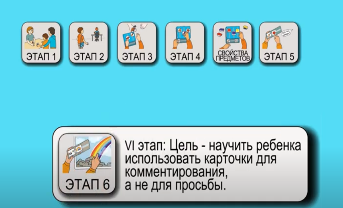 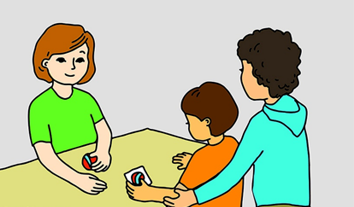 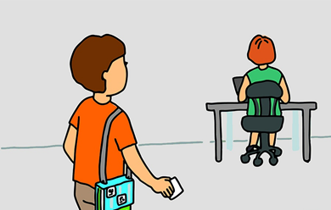 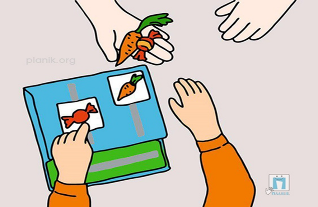 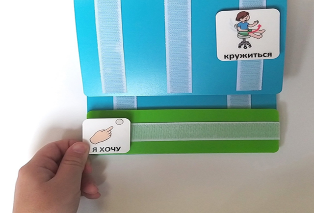 ЗадачаМероприятияОжидаемый результатИзучение методической литературы.- Изучение литературы:Cандрикова В.С. Логопедические игры и упражнения для развития речи у детей с расстройствами аутистического спектра: Пособие для логопедов и родителей / В.С. Сандрикова; Под науч. ред. О.В. Елецкой. — М. : Редкая птица, 2019 — 80 с. -Составление списка необходимого материала, картотек, игр-Разработка системы занятий  и мероприятий по реализации проекта-Список необходимого методического материала-Дополненный календарно-тематический планСоздать интерес у участников проекта-Составление плана мероприятий по реализации проекта совместно с детьми-Информирование родителей о проектеМастер-класс для родителей «Карточки Пекс на помощь детям с аутизмом»-Заинтересованность детей и родителейСбор и анализ информации для реализации проекта-Сбор атрибутов -Подбор игр-Подбор материала для презентации-Список имеющихся и недостающих материалов, атрибутовЗадачаМероприятияОжидаемый результатСоздать условия для реализации проекта-Подбор аудио-, видеоматериаласогласно списку;-Подбор здоровьесберегающих технологий для составления конспектов НОД, -Создание лепбуков, стенгазет-Сказки и иллюстрации к ним;-Аудио-, видеоматериалы;-Игры – драматизации;-Презентация.Обогатить среду- Карточки Пекс-Коллекция аудио материала,-Игрушки и атрибуты.Обогащённая средаОбогатить знания детей -Беседы,-Просмотр видео материала,-Чтение художественной литературы (сказок),-Игры.Включение родителей в педагогический процесс Мастер-класс для родителей «Рассказываем сказку по картинкам»Активное участие родителей в реализации проекта.        Задача             МероприятияОжидаемый результатАнализ и подведение итогов по проекту-Анализ работы по проекту,Мастер-класс для родителей «Как работать с карточками ПЕКС»-Выставка детских работ,-Фото отчёт о проекте в родительском уголке и на сайте группы.-Отзывы родителей о проекте.-Фотогазета о проведённом проекте.МесяцРабота с детьмиРабота с родителями, специалистамиСентябрьНаши ручкиЦель: Формирование элементов невербальнойкоммуникации (жестов) у детей с расстройствамиаутистического спектраКонсультация для родителей«Как научить ребенка языку жестов»СентябрьРассказывание сказки по серии сюжетных картинок (Сказка курочка ряба).ОктябрьРазвиваем речевое дыхание.Дидактические игрыПонюхай цветок. Для этого упражнения можно использоватьвсе, что есть под рукой: цветок, лист дерева, еловую веточку, яблоко, конфетку. Ребенку предлагается понюхать, как вкусно пахнетпредмет. Для этого делается глубокий вдох через нос, выдохнуть ртом и произнести шепотом А-А-А.Погрейся на морозе. Ребенок вдыхает через нос и дует на «озябшие» руки, плавно выдыхая через рот, как бы согревая руки.Развитие речевого дыхания у детейс расстройствами аутистического спектраКонсультация логопедаОктябрьЗнакомство с карточками ПЕКС.Карточки «Да» и «Нет»Рассказывание сказки по серии сюжетных картинок (Сказка Репка). Игра «Листья шелестят». Предлагаются полоски тонкой зеленой бумаги, вырезанные в виде листиков и прикрепленные к «ветке». По сигналу «Подул ветерок» ребенок плавно дует на листики так, что-бы они отклонились и шелестели.Игры с су-джокКонсультация для педагогов«Карточки PECS в работе с детьми РАС»ОктябрьАртикуляционная гимнастикаИгра «Запотевшее зеркало». Ребенку предлагается сделать глубокий вдох. Затем близко к губам поднести маленькое зеркало и выдохнуть. От теплого выдоха зеркало должно запотеть.Подготовка речевого аппарата детей с расстройствамиаутистического спектра к говорению средствами пассивнойгимнастикиКонсультация логопеданоябрьИгра «Прикоснись»Учебная цель: наблюдать за другим человеком и имитировать его действияЗадание: имитируя, касаться трех собственных частей тела.Игра «Хлопни в ладоши»Учебная цель: подражать движениям взрослогоЗадание: подражая взрослым, хлопать в ладошиИгры с су-джокноябрьИгра «Делай как я»Учебная цель: улучшить моторную координацию, понимать команды для выполнения движения «вверх», «в сторону» и «вниз»Задание: подражать простым движениям рук без поддержкиКонсультация для родителейРазвитие подражания у детейс расстройствами аутистического спектрадекабрьБегемотУчебная цель: имитировать упражнения с нижней челюстью и языкомЗадание: подражать ряду движений нижней челюсти и языка, делать, как бегемотРассказывание сказки по серии сюжетных картинок (Сказка Кот, петух и лиса).ДекабрьИгра «А сейчас ты»А сейчас — тыУчебная цель: Подражать действиям с предметами, которые вызывают шумЗадание: управлять соответствующим образом тремя различными предметами, которые вызывают шумИспользуются карточки ПЕКС «Я слышу»январьИгра «Что шумит?»Учебная цель: развитие речевого подражания и слухового вниманияЗадание: подражать действиям, при помощи которых получаются звукиИспользуются карточки ПЕКС «Я слышу»январьИгра «Дай»Учебная цель: брать и отдавать предметы, совершенствованиеобразцов социального взаимодействияИспользуются карточки ПЕКС «Дай»Развитие имперессивной речи у детейс расстройствами аутистического спектраКонсультация логопедафевральЗанятие «Пение»Учебная цель: улучшить артикуляцию и совершенствовать фонематическое восприятиеЗадание: при совместном пении с другим лицом изменять высоту тона и модуляциюРассказывание сказки по серии сюжетных картинок (Сказка Заюшкина избушка).февральИгра с пением и движениями рукУчебная цель: подражать движениям и положениям рук во время песнимартХлоп- хлопУчебная цель: развивать слуховое восприятиеЗадание: научить соотносить звучащее слово и сопутствующее ему движениемартПослушай и повториУчебная цель: стимулировать слуховое вниманиеЗадание: распознавать последовательность шумовИспользуются карточки ПЕКС «Я слышу»апрельПокажи, что ты хочешьУчебная цель: сообщать о потребностях неречевым способомЗадание: без помощи показать на желаемый предмет или протянуть за ним рукуИспользуются карточки ПЕКС «Я хочу», «Я не хочу»Консультация для родителей«Как работать с карточками ПЕКС»апрельПонимание гречи.Игры с мячиком.Принеси предмет.Прийти по речевому вызовуУчебная цель: понимать речевой вызовЗадание: прийти по речевому вызовуМайИгра «Постучи»Учебная цель: подражать при использовании различных предметовЗадание: подражание ритмическому постукиванию ложкой.майРассказывание сказки по серии сюжетных картинок (Сказка Теремок).